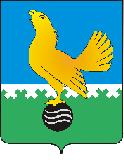 Ханты-Мансийский автономный округ-Юграмуниципальное образованиегородской округ город Пыть-ЯхАДМИНИСТРАЦИЯ ГОРОДАмуниципальная комиссия по делам несовершеннолетних и защите их прав  www.pyadm.ru e-mail: adm@gov86.orge-mail: kdn@gov86.orgг.Пыть-Ях, 1 мкр., дом № 5, кв. № 80	р/с 40101810565770510001Ханты-Мансийский автономный округ-Югра 	УФК по ХМАО-ЮгреТюменская область 628380	МКУ Администрация г. Пыть-Яха, л\с 04873033440)тел. факс (3463) 46-62-92, тел. 46-05-89,	РКЦ Ханты-Мансийск г. Ханты-Мансийск42-11-90, 46-05-92, 46-66-47	ИНН 8612005313 БИК 047162000ОКАТМО 71885000 КПП 861201001КБК 04011690040040000140ПОСТАНОВЛЕНИЕ20.03.2019	№ 74Актовый зал администрации города Пыть-Яха по адресу: г.Пыть-Ях, 1 мкр. «Центральный», д. 18а, в 14-30 часов (сведения об участниках заседания указаны в протоколе заседания муниципальной комиссии).О внесении изменений в постановление муниципальной комиссии по делам несовершеннолетних и защите их прав при администрации города Пыть-Яха от 03.04.2013 № 179С целью актуализации состава членов экспертного совета при муниципальной комиссии по делам несовершеннолетних и защите их прав при администрации города Пыть-Яха, а также обеспечения правомочности деятельности экспертного совета во времени, руководствуясь п. 13 ст. 15 Закона Ханты-Мансийского автономного округа-Югры от 12.10.2005 № 74-оз «О комиссиях по делам несовершеннолетних и защите их прав в Ханты-Мансийском автономном округе-Югре и наделении органов местного самоуправления отдельными государственными полномочиями по созданию и осуществлению деятельности комиссий по делам несовершеннолетних и защите их прав»,МУНИЦИПАЛЬНАЯ КОМИССИЯ ПОСТАНОВИЛА:Внести следующие изменения в постановление муниципальной комиссии по делам несовершеннолетних и защите их прав при администрации города Пыть-Яха № 179 от 03.04.2013, в редакции постановлений № 568 от 29.10.2014, № 394 от 21.10.2015, № 439 от 09.12.2015, № 53 от 10.02.2016, № 330 от 24.08.2016, № 349 от 30.08.2017, № 410 от 01.11.2017, № 32 от 07.02.2018, № 197 от 27.06.2018, № 1 от 16.01.2019:Пункт 3 раздела 1. «Общие положения» Положения об Экспертном совете при муниципальной комиссии по делам несовершеннолетних и защите их прав при администрации города Пыть-Яха (приложение № 1) исключить.В приложении № 2 исключить из состава Экспертного совета при муниципальной комиссии по делам несовершеннолетних и защите их прав при администрации города Пыть-Яха в связи с прекращением трудовых отношений (изменением функциональных обязанностей):Андрееву Софью Александровну;Асултанова Рустама Алимсолтановича;Мишину Светлану Алексеевну.В приложении № 2 включить в число членов Экспертного совета при муниципальной комиссии по делам несовершеннолетних и защите их прав при администрации города Пыть-Яха следующих должностных лиц:Зубарь Юлию Анатольевну, инспектора отдела профобучения, профориентации и самозанятости безработных граждан КУ «Пыть-Яхский центр занятости населения»;Козлову Оксану Леонидовну, главного специалиста отдела по физической культуре и спорту администрации города Пыть-Яха;Мингалеву Марину Леонидовну, заведующего отделением психолого-педагогической помощи семье и детям БУ «Пыть-Яхский комплексный центр социального обслуживания населения».Начальнику отдела по обеспечению деятельности муниципальной комиссии по делам несовершеннолетних и защите их прав администрации города Пыть-Яха (А.А. Устинов):Обеспечить размещение данного постановления муниципальной комиссии и актуальной редакции положения и состава Экспертного совета на официальном сайте администрации города Пыть-Яха в срок до 25.03.2019.Уведомить заинтересованных лиц.Председательствующий на заседании: заместитель председателя муниципальной комиссии	А.А. Устинов